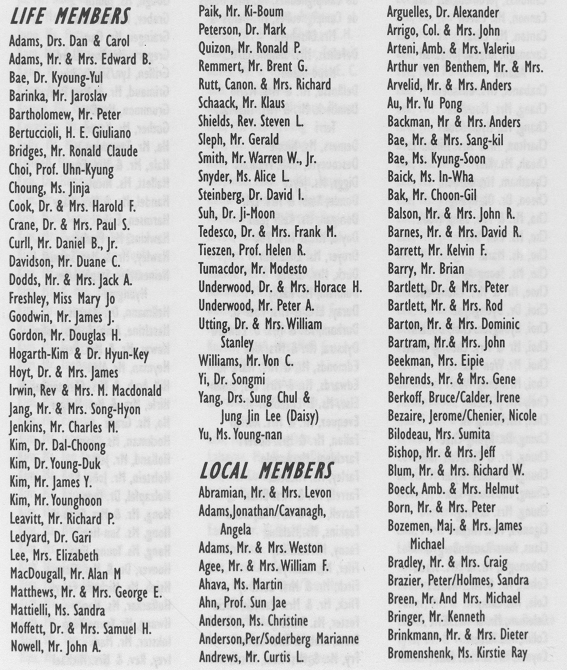 [page98][page99][page100][page101][page102][page103]Members (as of December 31,2004)Brown, Ms. Helen/Zolnierczyk, Mr. RomanCruz, Ms. VeronicaFurst, George/Park, YoungsukCuevas, Ms. Maria ElianaGaiba, Ms. GloriaBryant, Ms. SheliaCultural Desk, EditorGary, Mr. & Mrs. DonBuckpitt, Mr & Mrs. MelvyoDahn, Malcom/Coachman, JonnaGeier, Amb. & Mrs. MichaelBudelman, Ms. RebeccaD'Aloisio, Mr. CarmineGelenter, Ms. LydiaBuehler, Ms. BethDanton, Mr. FordGemmel, Mr. & Mrs. WilliamCallan, Rev. Dennis CharlesD'Antonio, Mr. & Mrs. MarioGiepen, Mr. UlrichCamunas Garcia, Mr. & Mrs.Davis, Mr DalanGoles, Ms. Donna JeanJorgeDay, Dr. & Mrs. Frederick A.Goo, Ms. YinYin VeronCamunas, jordi/Gomez, Lolade Campigneulles, Mr. Mrs. DenysGough, Ms. JudithCannon, Ms. Eileende Campigneulles, Mr. Denys & Mrs.ElisabethGraber, Ms. BarbaraCanton, Ms. ElisaGrainger, Mr. GaryCavanagh, Angela/JonathanDeFelicis, Mrs. Simonetta/G.Gregory, Mr Ross LloydAdamsNapo-litanoGriffen, Lyn/Smith, RayChabanol, Mrs. ElisabethDelRosso, Mr & Mrs. MarioGrimaud, Mr. & Mrs. PierreChang, Mrs. MoonheeDembeck. Mr. & Mrs. Thomas,Grummon, Mr. DanChang, Ms. Hyun-SookTerriGuther, Ms. KarenCharlton, Mr.& Mrs. Milton L.Demers, Ms. NicoleHa, Mr. TaewoongCheah, Ms. KimDescoueyte, Amb. FrancoisHale, Mr. & Mrs. EvanCheatham, Mr GordonDiggs, Ms. JoyceHallett, Ms. NicoleCheon, Dr. Ok-KyungDonde, Amb. & Mrs. LeifHandel, Mr & Mrs. GaryCho, Mr. & Mrs. Sung WookDonigan, Ms. Kelli JeanHarmsen, ErikCho, Ms. Eun BeeDoyle, Mr. & Mrs. BobHawkins, Ms. PauletteCho, Ms. MariaDroyer, Ms. ElisabethHawley, Mr. & Mrs. Samuel J.Cho, Ms. Seong-AeDuck, Mrs. GloriaHeinemeier, Stephen/lmChoe, Mr. & Mrs. Chong-daeDunham, Ms- KathyHyangmeChoi, Dr. ByonghyonDuray, LTC & Mrs. Paul H.Hellmann, Dr. MarcusChoi, Kyungsun/Choi, DunamDurham, Mr. & Mrs. D. EdwardHeseltine, Amb. & Mrs. ColinChoi, Mr & Mrs. Choong HoonDykstra, Mr. & Mrs. AlexHewat, Mr. & Mrs. PeterChoi, Mr.Won-SukEdmonds, Mr. & Mrs. Mark R.Heyman, Mr. Alan C.Choi, Mrs. Jung WonEdwards, Mr. & Mrs. Lest SusanHill, Amb. & Mrs. Christopher R.Choi,  Ms. Ji-SeonElse, Ms- E. Elizabeth M.Hirle, Mrs. & Mrs. HolgerChoi,  Ms. Young MiEyequoz, Mr & Mrs. AdrienHo, Ms. GraceChung, Dr. Kyung-ChaeFallon, Mr & Mrs. RobertHockman, Ms. DianeChung, Mr. & Mrs. Yoh TaekFarchioni, Mr. AngeloHolland, Mr. JeffChung, Mr. Choo NyunFarley, Ms. MicheleHolstein, Mr. John F.Chung, Mr. Young-SamFarrell, Mr. & Mrs. BrianHolzapfel, Dr. IngoChung, Mrs. KeyungFarrell, Mr. & Mrs, RaymondHong, Mr. & Mrs. Soon-ilCiganda, Mrs. MirenFeakins, Ms. MelanieHong, Ms. Sun-HeeClaus, Auer/Rauzenberg GFeeny, Mr. AnthonyHong, Ms. Young HwaCobanoglu, Mr & Mrs. HacitFifer, Ms. KathrynHoover, Dr. & Mrs. Gary LCohen, Mr & Mrs. RobertFitch, Mr. & Mrs. GeoffreyHsieh, Ms. Michelle Fei-yuCole, Ms- CathyFlick, Mr. & Mrs. Patrick, AliciaHuffacker, Ms. NancyColeman, Mr & Mrs. EricFoster, Ms. TriciaHwang, Mr.Young-YoupCollin, Mr. RobertFrota, Amb. & Mrs. CarlosInkster, Mr. NarkCoyner, Mr & Mrs. TomFry, Mr. & Mrs. Kent, AlisonIvey, Rev. & Mrs. MichaelJames, Mr. & Mrs. Stefan C.Kim, Ms. YumiLee, Dr. Byoung-Kee (DDS)Jang, Mr. & Mrs. Song-HyonKim, Prof. Sung-ShinLee, Dr. EuniceJang, Mr. Cheol SoonKim, Young-Gun/Axam, LisaLee, Dr. Sook-WhaJoe, Ms.YongheeKing, Mrs. MarionLee, Mr. & Mrs. Hae YoungJoiner, Dr Beverly K.King, Ms. TessLee, Mr. & Mrs. Il-WooJokiner, Jane/Mielonen, EKirk, Tom/Crutzen, MagaliLee, Mr. & Mrs. Joo-HyunJones, Mr. & Mrs. Gene/LeeKirkwood, Mr. & Mrs. ScottyLee, Mr. & Mrs. Min-WooJorgensen, Mr & Mrs. Thomas/ SallyKislitsyn, Mr. & Mrs. AnatoliLee, Mr. & Mrs. Song-GonKitterer, Ms. Carolyn A.Lee, Mr. Hae-KyunJu, Mr. Kang-RoKlembosky, Mr. & Mrs. RobertLee, Mr. Jung-TaeJung, Ms. Sue-HyunKlemm, Mr & Mrs. AnthonyLee, Mr. Jun-HoJuno, Ms. PattyKluck, Mr & Mrs. Thomas C.M.Lee, Mr. Sang-jaeKam, Mr. & Mrs. ClarenceKnight, Mr Tom/St. Cyr TommieLee, Mrs. Joo-hoKang, Ms. Grace M.Koets, Mr. & Mrs. Hendrik E. C.Lee, Mrs. PongsoonKang, Ms- Joo HyeKoh, Dr. InnsookLee, Mrs. Sun-heeKarlen, Ms. MoniqueKoh, Mrs. Helen Heisoon KwonLee, Mrs. Sun-JaKavasery, Mr. RaviKoh, Ms. Hea-KyoungLee, Ms. Hui-SungKelly, Ms. Marie LouiseKoh, Ms. Hea-KyoungLee, Ms. In-SookKendall, Mr. David L.Koh, Ms. Jee HyunLee, Ms. Jennifer MayKim, Dr. HongnamKorpinen, Amb. & Mrs. LauriLee, Ms. Jin-HyungKim, Dr. Mi-kyoungKosta-Wagner, Ms. RenateLee, Ms. Jin-HyungKim, Miss Song-jaKrahmer, Mr. & Mrs. HeikoLee, Ms. JiweonKim, Mr. & Mrs. Ki-YongKrebs, Robert/Fleming, LisaLee, Ms. JiwonKim, Mr. & Mrs. Jong-WookKrugler, Mr. Charles E.Lee, Ms. Jung-AeKim, Mr & Mrs. Tae-HwanKuehn, Mr. & Mrs. JackLee, Ms. Myung-heeKim, Mr & Mrs. Tae-ZheeKuehner, Mr. & Mrs. HubertLee, Ms. Su-OkKim, Mr Bang-SeupKuhn-Osius, Ms. Johanna C.Lee, Ms.YuniKim, Mr. Dong-HoKumar, Mr. & Mrs. AkhilLee, Ms.YuniKim, Mr. Ki-RyungKuster, Mr. & Mrs. Neil C.Lee, Prof. LilaKim, Mr. TaehoonKwon, Ms. Hee-JungLee. Ms. JayoungKim, Mrs. Eun-sookLadouceur, Ms. AnneLeemann, Mrs. HyunsooKim, Ms. Ae-HeeLaframboise, Mr. & Mrs. Jean- PierreLethenstrom, Mr. & Mrs. RolfKim, Ms. Eun-jinLetzel, Mr. & Hrs. GuenterKim, Ms. Jeong-ahLah, Mrs. Myoung-sooLevene, Mr. & Mrs. FrankKim, Ms. Joo YeonLahayne, Ms. Nadine DoitheLew, Dr.Young-ickKim, Ms. Kwi JooLai, Ms. LorilynLewis, Mr. & Mrs. Mark AKim, Ms. Kyong AhLaingf Mr. ShaneLibrary, Ewha Woman'sKim, Ms. Mi-zaLamcombe, Mr. James V.UniversityKim, Ms. NemoLarkin, Mr & Mrs. JohnLim, Prof. Sang-WooKim, Ms. OkjinLaszlo, Amb. & Mrs. BelaLohoff, Mr. & Mrs. GustavKim, Ms. SarahLau, HueiLee/Teo, ChungLotte, Ms. RegineKim, Ms. Soo-HeeLau, Mr. Cher Khee/Tan, Mrs. Fong LanLoutonen, Amb. KimKim, Ms. SumiLower, Mr. & Mrs. MarcusKim, Ms. TaeimLeach, Ms. AngelaLuwel, Mr.& Hrs. Duckett PatriceKim, Ms. Tae-lmLee, Dr. & Mrs. KookLyso, Dr. & Mrs. Harlan E.Kim, Ms. Yoo-KyungLee, Dr. & Mrs. Kyung-wonMaberly, Rev. & Mrs. CliftonMacGregor, Mr & Mrs. Douglas F.Negline, Mr. & Mrs. AndrewPenaner, Mr. Paul StephanMacBay, Mr & Mrs. RoyNelen, Mr. & Hrs. KrosjePenick, Mr. & Mrs. JohnHachado, Amb. Fernando R.Nelson, Mr. Charles N.Penn, Mr. Jeffrey S.Macintyre, Mr. & Mrs. DonaldNelson, Mr. Charles NormanPentecost, Mr. & Mrs. TimothyMacintyre, Mr. & Mrs. DonaldNichols, Dr & Mrs. RichardPerron, Mrs. HeidrunNacKenzie, Ms. Angela M.Nielson, Mr. & Mrs. BentPerry, Mr. & Mrs. Ralph W.MacPherson, Mr. Robert W.Nilausen, Bodil/Vallee, PierrePerry, Mrs. PhyllisMaeng, Mr. Jung-JuNissler, Mr. & Mrs. GertPerry, Ms. Perry B.Malone, Mr JohnNoh, Ms. Yoon-KyungPetkovska, Lily/Strahan, LauchlanMartin, Ms. AhavaNolden, Mr. DetlefPhan, Ms. Anh-HaoMartin, Ms. Joanne M.Norris, Ms. Harriet A.Philip, Mr. David ScottMartin, Ms. Joanne M.Oates, Mr & Mrs. JerryPhillips, Mr & Mrs. StanMartinez, Ms. Maria AO'Brien, Mr & Mrs. BrianPiccione, Mr. & Mrs. MohamedMason, Mr. & Mrs. David A.Oh, Dr. Kyoung KyunPiper, Mr. & Mrs. HaroldMcClune, Mr. & Mrs- Colin R.Oh, Mrs. Myung-sookPlumlee, Ms. MarilynMcClure, Ms. KerryOh, Mrs. SuzannaPoff, Mr. DouglasMcDowell, Mr. Eyan AdamO'Hare, Mr. & Mrs. J. HarryPollock, Ms. AnnaMclsaac, Ms. ChristineOlsson, Ms. SophiePosca, Mr. JosephMcKane, Mr. Robert E.Overby, Ms. TamiPowell, Ms. Jane B.Mdune, Dr & Mrs. ColinPaik, Ms. Min-youngPratt, Mr. & Mrs. AndrewMcMillan, Ms. Katherine A.Paik, Ms. Min-YoungProctor, Mr. & Mrs. RichardMeagher, Mr. Keith ThomasPaik, Ms. Un HeRedmond, Mr. & Mrs. MarkMeio-Baker, Mr. AndrePak, Mr. Wan-QReed, Dr. EdwardMelville, Ms. Jenny S.Pak, Ms. Jung HyunReilly, Mr. & Mrs. NickMerchant, Mr. FredericPanes, Amb. & Mrs. EnriqueReinke, Mr. & Mrs. GunterMichelet, Ms. HaryvonnePapworth, Ms. Carolyn J.Remert, Mr. & Mrs. MarkMichenall, Mr. & Mrs. Robert/Paquet, Mr. & Mrs. Darcy W.Rengstorff, Mr & Mrs. JohnElinorParisee, Mr. DavidRhee, Mrs. Kyung-OkMills, Rev. Rob & BarbPark Ho-Nam/Lim Yong-AeRhee, Ms. Yong YeeMin, Mr. & Mrs. PhillipPark, Dr. (Prof.) ChangbomRho, Mr. CaseyMolteni, Mr. & Mrs. Silvano M.Park, Dr. JinRich, Ms. Jodi R.Moran, Mr. & Mrs. RobertPark, Mr. & Mrs. Ki-NamRichman, R./Jankowski, R.Morris, Her Britannic Majesty's Amb. & Mrs. WarwickPark, Mr Chong ChilRimlinger, Mr. & Mrs. PatrickPark, Mr Jin WooRitcheie, Mr. DavidMorrison, Mr. & Mrs. JohnPark, Mr. Sang-JinRoberts, Ms. Daphne MMoynan, Mr. & Mrs. MarcPark, Ms. Boo-jaRobinson, Mr. DerekMuhlethaler, Amb. & Mrs.Park, Ms. jinheeRobledo, Mr. AlixChristianPark, Ms. Ji-YoungRoby-Mueller, Ms. Linn K.Mullen, Ms. jacquiPark, Ms. Son HeeRodge, Mr. & Mrs. LangstonMullen, Ms. JacquiPark, Ms. Soo PilRogers, Mr & Mrs- Paul-M.Hunson, Ms. PeggyPark, Youngsuk/Furst, George A.Roman, Mr. & Mrs. RonMunyikwa, Dr. & Mrs. Kennedy, KrosejePark-Primiano, Mr & Mrs.Rose, Mr. & Mrs. WaltSueyoungRounds, Mr. & Mrs. Stephen R.Murphy, Amb. & Mrs. ConorPatridege, Mr. & Mrs. Colin D.Rouvroy, Amb. & Mrs. KoenraadNeff, Dr. Laurel AnnePaul, Ms. SylviaRubarth, Mr. & Mrs. ErnestoNeff, Mr. Robert D.Pelissier, Ms. AnneRuffin, Ms. NancyRyu, Dr. Je-HunStocker, Dr. TerryWalsh, Mr. & Mrs. QuentinSakai, Mr. & Mrs. StanStockinger, Mr. & Mrs. FriedrichWalsh, Hrs. Lee-AnnSalmon, Nr. AndrewStotler, Mr. DavidWalt, Dr. SiriSanders, Corina & Marshall ChrisSuh, Mr. Man-KyuWashington, Mr. & Mrs. Don Q.Savli, Ms. TulaySuh, Mrs. Bong-SunWatterson, Mr. MatthewSawyer, Ms. LindaSuh, Ms. Soon-ChungWaude, JeanneScalet, Mr. & Mrs. MarioSuk, Ms. Hwa-okWebb, Rev. Graeme J.Schaack, Mr KlausSumpter, Neredith/Hass RyanWeber, Ms. AndreaSchenk, Ms. Kari ElineSwart, Mr & Mrs. AndreasWegmenlinger, Mrs. DianeJchmelter, Dr. & Mrs. UweSwenty, Mr. BrianWegwitz, Mrs. FriederikeSchneider, Ms. HanaSwindall, Dr. HalWei, Amb. & Mrs. VictorSchoefer, Mrs. Saskia C.Talbot, Mr. LeeWeigert, Ms. ShearerSchouten, KatherineTaylor, Mr. Mrs. David L.Wells, Ms. LisaSchramm, Daniel P.Taylor-Dowing, Ms. Linda C.Whang, Mr. II-ChungSchroeder, Mr. ShadThaete, Mr. Brent C.Whisenanat, Mr Larry K.Schroepfer, Mr. PeterTham, Mr. Kong ChiuWider, Mr. & Mrs. SteveScibner, Mr. John W.Thompson, Dr. & Mrs. James M.Wienand, Dr. & Mrs. PeterScott, Ms. Mary-JaneThorpe, Mr. & Mrs. Norman K.Williams, Mr. MatthewSeeg, Mr. & Mrs. Richard J. L.Timmerman, Mr. & Mrs. TomWilliams, Ms. Wendy LeeSeligson, Mr. & Mrs. Fred J.Tiong, Mr & Mrs. Adrian/Willig, Ms. SharonSenter, Ms. GayleCheyl LumWilson, Dr. Brian A.Seo, Dr. MariaToffey, Mr. & Mrs. KyleWilson, Mr. & Mrs. LewisSerra, Amb. & Mrs. Sergio B.Tolle, Leona & JeffWilson,  Ms. SarahShaw, Mr. AndrewTongol, Ms. EsmereldWinder, Mr. & Mrs. SteveShawler, Mr. & Mrs. StephenToomey, Mr. John J.Wirahadiraksa, Mr. & Mrs. RonShin, Ms. HaiwonTrezza, Amb. & Mrs. CarloWolf, Mrs. UlrikeShull, Ms. BethanyTrunkhardt, Mr. & Mrs. MichaelWong, CatherineSim, Ms.Yeon-OkTurneoy, Mr. MarkWoo, Ms. Bi HoaSimpson, Mr. & Mrs. ChristopherTurner, Mr. & Mrs. WilliamWoo, Ms. Hyung-SunSloan, Mr. ChristopherUnderwood, Mr. & Mrs. ThomasWood, Mr. ChristopherSmallwood, Mr. & Mrs. RoyceUngo, Amb. & Mrs. Alfredo E.Woodlett, Mr. James/ Roters, Ms. SusieSmith, Ms. Lisa L.van Benthem, Mr. & Mrs. ArthurSmollin, Mr. StephenVan Lieu, Mr. JoshuaWulff, Mr. CliffSohn, Ms. Chung-MeeVanDerZaag, Mr. & Mrs. PieterYang, Dr. & Mrs. Sung ChulSolomon, Mr. Stuart B.JanYi, Mrs. Kyong-HuiSong, Prof. Ho KuenVanKnippenberg, Mr. & Mrs. JanYim, Ms. jung-WonSowa, Shirley/Feamster, R.Vazquez Chave, Ms. B.G.Yoder, Mr. & Mrs. H. ScottSpavor, Mr. Michael P.Vigneron, Mrs. DanielleYong, Mr. & Mrs. CalvinSpriggs, Krissy & SallyVincent, Ms. ElisabethYoo, Ms. Young-HeeSriyamaka, Supanit/ Glickman, PaulVogt, Mr. & Mrs. Hans-WernerYoo, Oon-Kyungvon Hanstein, Mr. & Mrs. DietrichYoon, Dr. Bang-SoonSrutkova, Mrs. SarkaVon Morr, Amb. & Mrs. HubertusYoon, Ms. Kyung HeeStahl, Mr. & Mrs. johann M.Von Rieben, Mr. & Mrs. HelmutYoong, Mr. & Mrs. Kwek ChauStedman, Mr. & Mrs. JohnVosberg, Ms. Beth A.Yu, Mrs. MunkyeongStellmacher, Ms. KarinVrontakis, Ms. JennyYu, Ms. Mi-ranStephenson, Ms. KimberlyWaldby, Ms. CatherineYum, Ms. Young JaZapico, Mr. & Mrs. LuisDeLaurentis Ollero, Mr. ErnestoIrving, Dr. Harry R.Zaruba, Prof. AllenDiltz, Mr & Mrs. Donald 0.Italian School of East AsianZieger, Mr. & Mrs. DietmarDipart di Studi sull'AsiaStudiesZiegler, Mr. & Mrs. PeterOrientalelvey, Rev. & Mrs. Michael W.Ziv, Mrs. HanaDorow, Mr. & Mrs. Maynard W.Jakobson, Ms. KarinZosel, Mr. & Mrs. FrederickDriscoll, Mr, & Mrs. David J.Jang, Dr YeonokZunker, Mrs. TiffanyDurham, EdwardJohnson, Prof. Thomas W.Zwetsloot, Jacco/Baek, JiminD'Urso, Ms.VincenzaJones, Mr. KennethOVERSEAS MEMBERSEberstadt, Mr. Nicholas N.Jorgensenf Mrs. IngridElse, Ms. E. Elizabeth M.Judy, Dr. & Mrs. Carl W.Adamo, Mr. & Mrs. MartinErismann, Amb. & Mrs. Hans-Kang, Mrs. HildiAndreasen, Mr. Bryon C.PeterKass, Prof. & Mrs. Thomas B.Asbury Theo SeminaryFast, Ms. VirginiaKater, Ms. Janet H.Asiatic Society, TheFouser, Prof. RobertKelley, Cpt. & Mrs. Lawrence W.Baker, Prof. DonaldFranck, Dr. M. J. /Dr. G. BrownKelley, Mr. & Mrs. Jack D.Bark, Mr. Theo J.Frape, Mr. Christopher J.Kim, Mr Douglas S.Gandin, Ms. DanielaKim-Haboush, Prof. JaHyunBeirne, Mr. & Mrs. Paul L.Belding, Ms. Linda S.Gaston, Mr. D. MarkKknovodoff, Mr. NicholasBibliothequeGatti, Prof. FrancescoKlenke, Mr. Williams J.Black, Mr. & Mrs. Andrews D.Gault, Jr., Dr. Neal L.Koellner, Dr. PatrickBlondneim, Mrs- Carrie C.Gilbert, Mr. GardesLane, Ms. Kari SuBorn, Mr. & Mrs. PeterGoles, Ms. DonnaLaursen, Dr. K.M. BendedicteBosma, Mr & Mrs. JanGoodall, Mr. Michael J.Lee, Ms. Ju YoungBradford, Mr Edward L.Grayson, Dr. & Mrs. James H.Lee, Ms. NoraBrazier, Mr. Peter/Greening, Mr & Mrs. Alvin R.Leland, Dr. John L.Holmes, Ms. SandraGrosjean, Mr Glen M.Leuteritz, Dr. & Mrs. KarlBrown, Dr. & Mrs. Donald N.Guillemoz, Dr. & Mrs. AlexandreLewerk, Mr. & Mrs. JosephBuys, Br. Jean-PaulHaffner, Mr. DonLiljeqvist, Mrs. UlrikaByington, Mr. Mark E.Hall, Dr. Newman A.Uoyd, Mrs. Shirley M.Cambridge University LibraryHalvorson, Mr. Curtis H.Loken-Kim, Dr. Christine J.Carriere, Mr. Frederick F.Harrison, Dr. GlenLutz, Mr. Hans UlrichCenter For Korean StudiesHaryard-Yeching LibraryMacmillan, Mr. Michael E.Cheney, Mr. CharlesHawley, Rev. & Mrs. MorleyMaguire, Dr. & Dr. DouglasChwng, Dr. & Mrs. OtfriedHazard, Dr. Benjamin H.Malouf, Mr. & Mrs. FawziCho, Mr. SunghunHerman, Ms. HeikeManchanda, Mr. AjayChoy, Ms. Linda & Mr GregoryHlawatsch, Dr. George O.Martin, Ms. Joanne M.Clark Dr. & Mrs. Donald N.Hoaas, Ms. SolrunMattson, Dr Marli R.Cleveland Museum of Art LibraryHoare, Dr. & Mrs. James E.Mauney, Rev. James P.Cogan, Prof. & Mrs. Thomas J.Hoff, Ms. Kyle M.Maurer, Mr. & Mrs. William H.Collins, Dr. Samuel G.Holzaptel, Dr. IngoMcClure, Ms. KerryCosh, Mr. & Mrs. JamesHostetler, Mr. James C.McFarland, Ms. Alyson AnneCotton, Prof. JamesHouse Wade, Ms. Susan PatriciaMeier, Dr. & Mrs. Walter E.Courtney, Mr. & Mrs. James R.House, Ms. Susan P.Meyer, Mr. & Mrs. Donald R.Dalton, Ms. Deborah SHughes, Mr. BenjaminMiller, Mr. & Mrs. David B.Dege, Dr. & Mrs. EckartHuman, Mrs. Rachel R.Hillett, Dr. & Mrs. Allan R.Dekens, Drs, Elaine H.Institut fur JapanologieMintz, Ms. Barbara R.Moe, Lt-C. & Mrs. Gary S.Royal Asiatic Society, Malaysia BranchWagner, Prof. & Mrs. Edward W.Hoskowitz, Dr. KarlWest, CDR. Joe ClaytonMulliken, Dr. John B.Royal Asiatic Society,White, Mr. & Mrs. ReginaldMurdoch, Mrs. Carol M.Sri Lanka BranchWhitlock, Mr. & Mrs. James C.Neil, Mr. & Mrs. John M.Rudiger, Mr. GerhardWilson, Mr. & Mrs. lan H.Nelson, Dr. Sarah M.Rudolf, Mr. & Mrs. MartinWissinger, Dr. UweNervik, Ms. RutRuscansky, Mrs. PatWood, Ms. Colleen R.Nilsen, Mr. Robert A.Russell, Mr. & Mrs. JamesYale UniversityOrczeck, Ms. Laura W.Sayers, Dr. Robert H.Yee, Mr. & Mrs. WardOrlof, Mr. WalterSchaffer, Ms. PattiYirchott, Mr. & Mrs. Chuck R.Ormes, Mr. & Mrs. Ashton  H.Scoggins, Mr. & Mrs. GlennYork, Philip/Karen DahlPainter, MarySharrer, Dr. & Mrs. John H.Young, Mr. & Mrs. R.W.Park, Dr. InokShields, Mr. Steven L.Pattee Library, Serials RecordShin, Mr. & Mrs. Fred S.Pederson, Mr. & Mrs. JohnShoemaker, Dr. David J.Perkins, Prof. Dwight H.Simbirtseva, Ms. TatianaPerrin, Mr. SergeSoh, Prof. Chunghee SarahPflugbeil, Mr. Wolf DietrichSohn, Mrs. SojaPhillips, Mr. Leo H.Song, Dr.Young-DahlPickens, Mr. & Mrs. Richard H.Spence, Mrs. MarilynPlatzer, Rev. JosefStapleton, Mr. Michael D.Pore, Mr. William F.Stewart, Dr. Ruth G.Porter, Mr. Jack W.Stewart, Mr ToddPrinceton University LibraryStickler, Mr & Mrs. John C.Pritchard, Mr. Dayid A.Stiller, Ms. KerstinProrok, Dr. CarolynSung, Mr & Mrs. Nak-JungProvince, Prof. & Mrs. Robert C.Swartout, Mr. & Mrs. Robert Jr.Ralston, Mr. MichaelSwenty, Dr.Vinita/Mr. Mike SwentyReckel, Dr. JohannesReedman, Mr. C WarrenTenri Central LibraryRepp, Dr. MartinThorpe, Mr. & Mrs. Norman K.Reynolds, Ms. ShirleyTodd, Mr. PhilipRice UniversityTomasko, Mrs. Frances W.Rice, Dr. RobertaTracy, Mr. Wesley S.Riemer, Rev. & Mrs. Hilbert W.Trover, Ms. Stephanie L.Roberts, Ms. Daphne M.Tutsch, Mr. MartinRobinson, Dr. & Mrs. Thomas W.Underwood, Dr. ElizabethRoesch-Rhomberg, Ms. IngeUniversity of SheffieldRom, Ms. Sandra J.University of WashingtonRomero-Castilla, Prof. AlfredoLibrariesRosenzweig, Dr. DaphneUrquhart, Ms. BettyRoth, Dr. Robert F.Van Weddingen, Mr. Paul G.Royal Asiatic Society,VanWieren, Ms. KuriaGreat Britain & IrelandVanZile, Prof. Judy A.Royal Asiatic Society,Vermeersch, Mr. SemHong Kong BranchVonFalkenhausen, Dr. Lothar A.